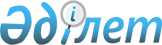 О внесении изменения в постановление акимата от 2 декабря 2014 года № 599 "Об утверждении Положения о государственном учреждении "Управление здравоохранения акимата Костанайской области"
					
			Утративший силу
			
			
		
					Постановление акимата Костанайской области от 27 марта 2015 года № 109. Зарегистрировано Департаментом юстиции Костанайской области 20 апреля 2015 года № 5534. Утратило силу постановлением акимата Костанайской области от 10 февраля 2017 года № 65      Сноска. Утратило силу постановлением акимата Костанайской области от 10.02.2017 № 65 (вводится в действие по истечении десяти календарных дней после дня его первого официального опубликования).

      В соответствии с Законом Республики Казахстан от 24 марта 1998 года "О нормативных правовых актах", статьей 27 Закона Республики Казахстан от 23 января 2001 года "О местном государственном управлении и самоуправлении в Республике Казахстан" акимат Костанайской области ПОСТАНОВЛЯЕТ:

      1. Внести в постановление акимата Костанайской области от 2 декабря 2014 года № 599 "Об утверждении Положения о государственном учреждении "Управление здравоохранения акимата Костанайской области" (зарегистрировано в Реестре государственной регистрации нормативных правовых актов под № 5240, опубликовано 30 декабря 2014 года в газете "Қостанай таңы") следующее изменение:

      в Положении о государственном учреждении "Управление здравоохранения акимата Костанайской области", утвержденного вышеуказанным постановлением:

      по всему тексту на государственном языке слово "шаруашалық" заменить на слово "шаруашылық";

      текст на русском языке не меняется.

      2. Настоящее постановление вводится в действие по истечении десяти календарных дней после дня его первого официального опубликования.


					© 2012. РГП на ПХВ «Институт законодательства и правовой информации Республики Казахстан» Министерства юстиции Республики Казахстан
				
      Аким области

Н. Садуакасов
